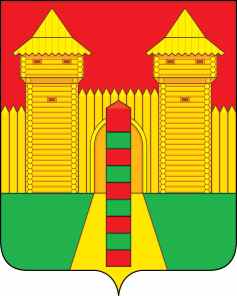 АДМИНИСТРАЦИЯ  МУНИЦИПАЛЬНОГО  ОБРАЗОВАНИЯ «ШУМЯЧСКИЙ   РАЙОН» СМОЛЕНСКОЙ  ОБЛАСТИПОСТАНОВЛЕНИЕот 20.03.2024г. № 140	         п. ШумячиВ Отдел по образованию Администрации муниципального образования «Шумячский район» Смоленской области обратилась   Аксёнова Наталья Сергеевна, 20.01.1987 года рождения, зарегистрированная  по адресу:   ул.Советская, д.7, кв.51, с.Первомайский, Шумячский район, Смоленская область, с просьбой о выдаче разрешения на продажу 1/2 доли квартиры, принадлежащей на праве собственности ее несовершеннолетней дочери Аксёновой Полине Дмитриевне, 17.10.2013 года рождения,  зарегистрированной по адресу: ул.Советская, д.7, кв.51, с.Первомайский,  Шумячский район, Смоленская область. Жилое помещение  находится по адресу: ул.Советская, д.7, кв.51,Шумячский район, Смоленская область.Руководствуясь статьями 37 Гражданского кодекса Российской Федерации, статьями 60-64 Семейного Кодекса Российской Федерации,  Федеральным законом от 24.04.2008 № 48-ФЗ «Об опеке и попечительстве», областным законом от 31.01.2008 № 7-з «О наделении органов местного самоуправления муниципальных районов и городских округов Смоленской области государственными полномочиями по организации и осуществлению деятельности по опеке и попечительству», Уставом муниципального образования «Шумячский район» Смоленской области и на основании решения комиссии по защите жилищных прав несовершеннолетних в муниципальном образовании «Шумячский район» Смоленской области (протокол от 20.03.2024г. № 3)          Администрация муниципального образования «Шумячский район» Смоленской области            П О С Т А Н О В Л Я Е Т:1. Разрешить  Аксёновой Наталье Сергеевне, 20.01.1987 года рождения, зарегистрированной  по адресу:   ул.Советская, д.7, кв.51, с.Первомайский, Шумячский район, Смоленская область, продажу 1/2 доли квартиры, принадлежащей на праве собственности ее несовершеннолетней дочери Аксёновой Полине Дмитриевне, 17.10.2013 года рождения,  зарегистрированной по адресу: ул.Советская, д.7, кв.51, с.Первомайский,  Шумячский район, Смоленская область. Жилое помещение  находится по адресу: ул.Советская, д.7, кв.51, с.Первомайский, Шумячский район, Смоленская область.2. Контроль за исполнением настоящего постановления возложить на Отдел по образованию Администрации муниципального образования «Шумячский район» Смоленской области.И.п. Главы  муниципального образования«Шумячский район» Смоленской области                                          Д.А. Каменев                                                                        О разрешении на продажу 1/2 доли жилого помещения, принадлежащей несовершеннолетней П.Д. Аксёновой, 17.10.2013 года рождения   